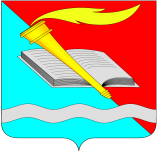 РОССИЙСКАЯ ФЕДЕРАЦИЯСОВЕТ ФУРМАНОВСКОГО МУНИЦИПАЛЬНОГО РАЙОНАИВАНОВСКОЙ ОБЛАСТИ                                                            РЕШЕНИЕ                                 г. ФурмановО согласовании ликвидации муниципального казенного учреждения «Централизованная бухгалтерия сельских поселений  Фурмановского муниципального района»В соответствии с Гражданским кодексом Российской Федерации, Решением Совета Фурмановского муниципального района от 26.01.2017 №6 «Об утверждении положения о порядке управления и распоряжения собственностью Фурмановского муниципального района», руководствуясь Уставом Фурмановского муниципального района, Совет Фурмановского муниципального районаРЕШИЛ:1. Согласовать ликвидацию муниципального казенного учреждения «Централизованная бухгалтерия сельских поселений  Фурмановского муниципального района»2. Администрации Фурмановского муниципального района осуществить ликвидацию муниципального казенного учреждения в порядке и сроки, предусмотренные действующим законодательством Российской Федерации.    3. Настоящее решение вступает в силу с момента его официального опубликования.           4. Опубликовать настоящее решение в «Вестнике администрации Фурмановского муниципального района и Совета Фурмановского муниципального района» и на официальном сайте Фурмановского муниципального района.           5. Контроль за исполнением решения возложить на постоянно действующую комиссию по вопросам местного самоуправления Совета Фурмановского муниципального района. 07 февраля 2023 года              № 5 Глава Фурмановскогомуниципального района Председатель Совета Фурмановскогомуниципального района                                                                                                                                                                         	                        П.Н. Колесников                                                  Г.В. Жаренова